Publicado en Barcelona el 21/01/2020 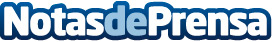 Rakuten TV estrena en exclusiva el documental Inside Kilian JornetEl documental seguirá el recorrido del atleta profesional a través de tres continentes durante su tour mundial en 2019. La plataforma de VOD continúa con su estrategia de ofrecer títulos exclusivos y totalmente gratuitos a través de su sección "Free"Datos de contacto:Jordi Gonzalez93.832.46.02Nota de prensa publicada en: https://www.notasdeprensa.es/rakuten-tv-estrena-en-exclusiva-el-documental Categorias: Cine Televisión y Radio Entretenimiento Consumo http://www.notasdeprensa.es